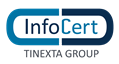 RICHIESTA DI ATTIVAZIONE,  REGISTRAZIONE E CERTIFICAZIONEFirma Digitale RemotaI termini contenuti nel presente modulo hanno il significato agli stessi attribuito nel Manuale Operativo ICERT-INDI-MO e nelle Condizioni Generali dei Servizi di Certificazione.1. DATI OBBLIGATORI (i campi contrassegnati con (*) sono pubblicati con il certificato):Codice Fiscale (*)	 ____________________________________________Cognome (*) ________  		Nome (*) __________	Data di nascita (*) ______________   			Sesso		     M      F Luogo di nascita ________________  		Provincia ________________	Stato di nascita (**) ___________   		Cittadinanza Italiana	Residenza: Indirizzo	 ________________________   	Comune _______________________	CAP	 ________  	Prov.   _______   	Stato _____________________	Documento di riconoscimentoTipo e numero Carta Identità  _______________Emesso da _____________ 	il _____________Indirizzo e-mail	    ______________________(inserire l’indirizzo mail del titolare)
Tipologia                        OTP                   			SMS                           		TOKEN HW                		TOKEN SW   Numero di Cellulare o seriale dispositivo per ricezione OTP ____________________________   *scegliere una parola con almeno 8 lettere o cifre                                   		 (se non indicata la Passphrase è il C.F. del richiedente)(**) Non obbligatorio in caso di cittadini nati in Comuni non più appartenenti al territorio italiano, ex L. 54/1989. In questi casi, indicare “Comune territorio ceduto”.Il sottoscritto, pertanto, sottoscrivendo la presente Richiesta di Registrazione e Certificazione, dichiara di conoscere la procedura di certificazione e dei relativi requisiti tecnici per accedervi, avendo letto e accettato la documentazione contrattuale che disciplina il Servizio erogato da InfoCert, contenuta:nella presente Richiesta di Registrazione e Certificazione, nel Manuale Operativo ICERT-INDI-MO, disponibile sul sito www.firma.infocert.it;nelle seguenti sezioni delle Condizioni Generali dei servizi di certificazione: Sez. I; Sez. II; Sez. V, Capo III. In particolare, il sottoscritto dichiara di prendere atto e accettare che: ai sensi del D. L.vo. 206/2005, “Codice del Consumo”, dopo la conclusione del Contratto, avrà diritto di recedere dallo stesso mediante apposita comunicazione da trasmettere, entro il termine di 14 (quattordici) giorni dall'invio della richiesta, ad uno degli indirizzi di InfoCert, indicati nelle Condizioni Generali dei Servizi di certificazione;InfoCert, ai sensi dell’art. 21, c. 3, D.P.R. 633/1972, ss.mm.ii., procederà alla trasmissione per via elettronica delle fatture inerenti il servizio, all’indirizzo di posta elettronica indicato a pag. 1 della presente Richiesta di Registrazione e Certificazione;il Servizio ha durata di tre anni dall’emissione del Certificato Qualificato.Il sottoscritto dichiara, inoltre, di approvare specificamente, ai sensi degli artt. 1341 e 1342, c.c., le disposizioni delle Condizioni Generali dei Servizi di Certificazione di seguito indicate: art. 3 (Responsabilità del Titolare e del Cliente); art. 4.2 (Variazione delle condizioni contrattuali); art. 8 (Obblighi del Titolare); art. 9 (Obblighi del Certificatore); art. 10 (Durata del contratto e validità del certificato); art. 11 (Corrispettivi); art. 13 (Responsabilità del Certificatore); art. 14 (Scioglimento del rapporto).Informativa e consenso al trattamento dei dati personaliIl Cliente dichiara di aver letto e compreso il contenuto dell'Informativa della “Privacy Policy – Attivazione Servizi InfoCert”, pubblicata nella pagina “Documentazione”, sul sito www.infocert.it.In particolare, il Cliente è stato reso edotto del trattamento dei propri dati personali necessario ai fini dell’erogazione del servizio e, spuntando le caselle in basso e firmando dove richiesto, il Cliente può liberamente prestare il suo consenso e, di conseguenza, autorizzare:a)         al trattamento dei suoi dati personali per le finalità di marketing / vendita diretta di prodotti o servizi di InfoCert, sia con modalità automatizzate (es., posta elettronica, fax, sms), sia con modalità tradizionali di contatto (telefono, posta cartacea)                Presta il consenso                                                                                        Non presta il consensob)         al trattamento dei suoi dati personali per le finalità di marketing / vendita diretta di prodotti o servizi di soggetti terzi in qualità di autonomi titolari, sia con modalità automatizzate (es., posta elettronica, fax, sms), sia con modalità tradizionali di contatto (telefono, posta cartacea)               Presta il consenso                                                                                       X Non presta il consenso_____________________________Il Richiedente (firma)  Passphrase* (per la cifratura della busta PIN/PUK)Il Richiedente (timbro e firma)DATAIl Richiedente (firma)Il Richiedente (firma)    Da completare a cura dell’incaricato della registrazioneIl sottoscritto COGNOME e NOME _____________________COD. FISCALE ____________________ dichiara di aver ottemperato, come previsto dalle disposizioni legislative e da quanto indicato dai Manuali Operativi emessi dall’Ente Certificatore, al riconoscimento dell’identità del richiedente come sopra identificato e che i dati del richiedente sopra riportati sono conformi a quelli presenti nell’originale del documento esibito.
Informazioni di registrazione:	Progressivo busta ERC ____________________________________ (Certificato di sottoscrizione per procedura automatica)	Data								L’Incaricato (Firma)